Об использовании средств Фонда социального страхования на охрану трудаВ соответствии с Федеральным законом от 24 июля 1998 года № 125-ФЗ «Об обязательном социальном страховании от несчастных случаев на производстве  и профессиональных заболеваний» работодатели имеют право на финансовое обеспечение предупредительных мер по сокращению производственного травматизма  и профессиональных заболеваний работников за счет сумм страховых взносов на обязательное социальное страхование от несчастных случаев на производстве и профессиональных заболеваний.  Статьей 22 Закона  предусмотрено установление скидки к страховому тарифу с учетом состояния охраны труда у работодателя.Приказом Министерства труда и социальной защиты Российской Федерации от 3 декабря 2018 года № 764н «О внесении изменений в Правила финансового обеспечения предупредительных мер по сокращению производственного травматизма и профессиональных заболеваний работников и санитарно-курортного лечения работников, занятых на работах с вредными и (или) опасными производственными факторами, утвержденные приказом Министерства труда и социальной защиты Российской Федерации от 10 декабря 2012 года № 580н, введена норма (абзац 4 пункт 2 Правил), согласно которой объем средств, направленных страхователем на финансовое обеспечение предупредительных мер, начисленных им за предшествующий календарный год, может быть увеличен до 30%, при условии направления страхователем дополнительного объема средств на санитарно-курортное лечение работников не ранее чем за пять лет до достижения ими возраста, дающего право на назначение страховой пенсии по старости в соответствии с пенсионным законодательством.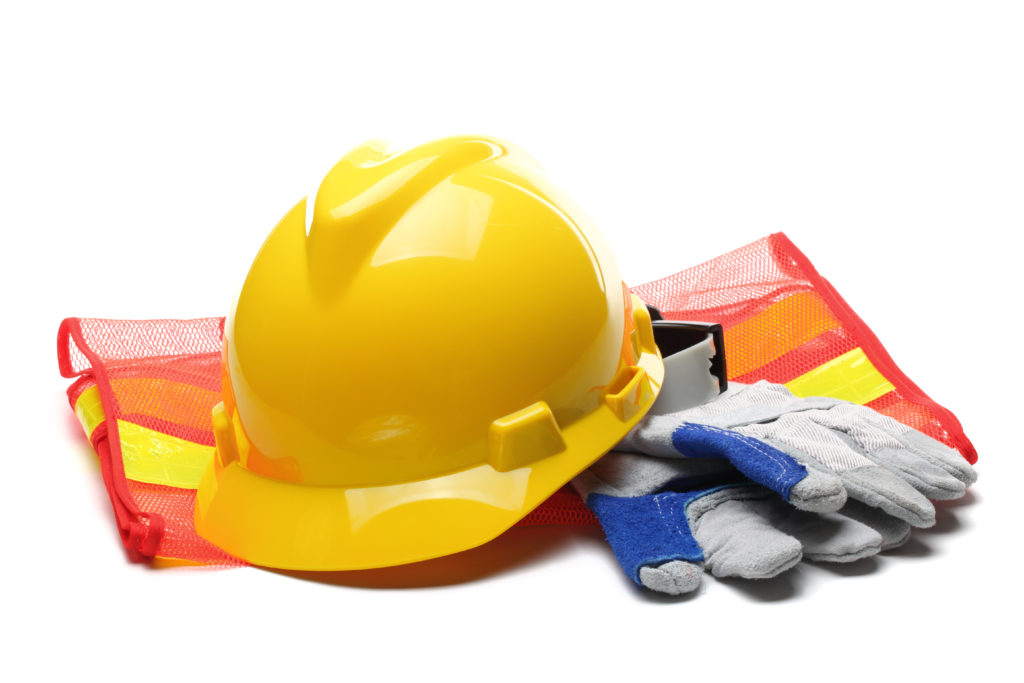 